Рекламно-техническое описание научно-методического произведенияНаучно-методическое произведение в формате учебного пособия «История управленческой и финансовой мысли: учебное пособие» разработано в рамках служебного задания на 2021 год для учебно-методического обеспечения учебных дисциплин учебных планов Ярославского филиала Финуниверситета по направлениям подготовки 38.03.01 «Экономика» и 38.03.04 «Государственное и муниципальное управление» Сведения об авторах: Описание результата интеллектуальной деятельностиИнформация об учебном пособии и научно-методическом (научном) заделе. В учебном пособии рассматривается история управленческой и финансовой мысли мира (в том числе российской управленческой и финансовой мысли) с эпохи древнейших государств до современности включительно. Авторы рассматривают процесс генезиса, бытования и эволюции разных управленческих традиций и управленческо-финансовых учений. Изучаются причины их возникновения, особенности трансформации и развития в хронологическом контексте их существования. Кроме этапов и событийных линий эволюции авторы рассматривают персоналии (в части формирования и развития личных, индивидуальных взглядов отдельных авторов), рассматриваются основные труды управленцев и финансистов. Как составляющая часть учебного пособия рассматриваются социологические идеи, школы и концепции, представители которых занимались исследованиями в области управленческой проблематики.Степень готовности к изданию и применению в образовательном процессе: учебное пособие разработано в полном объеме, подготовлено к изданию и может быть использовано в образовательном процессе.Новизна учебного пособия, отличие от аналогов. Новизна учебного пособия заключается в том, что это первая попытка комплексного обобщающего рассмотрения целого ряда управленческих, финансовых и социологических концептов, объединенных общим методическим взглядом на эволюцию аннотированных процессов и явлений. Технологические преимущества: материалы учебного пособия обеспечивают преподавание учебных дисциплин, основываясь на актуальной исторической (современной и ретроспективной) управленческой и финансово-экономической информации исследующих вопросы исторического формирования, эволюции и совершенствования управленческой и финансовой мысли современной цивилизации. Материалы учебного пособия могут быть использованы при изучении современных проблем в области государственных и муниципальных финансов, государственного и муниципального управления, социологических концепций.  Их использование в учебном процессе делает обучения не только практико-ориентированным, но и основанным на погружении обучающихся в весь существующий комплекс проблем, особое значение имеет воспитательная и патриотическая составляющая исследования.  Экономические преимущества: использование материалов учебного пособия обеспечивает тесную взаимосвязь теоретического и практического материала, вследствие чего повышается эффективность преподавательского труда и образовательного процесса в целом, обеспечивается новое качество образовательного процесса за счет реализации принципов проблемного обучения, способствующего появлению повышенного интереса у обучающихся, которые не просто усваивают материал, а становятся, по сути, участниками изучаемых событий управленческой и финансовой истории общества. Кроме того, использование учебного пособия обеспечивает замещение учебных изданий других авторов, подготовленных в других вузах, а также замещение периодических изданий по актуальным проблемам аннотированной тематики.   Область возможного использования. Учебное пособие может представлять интерес для широкого круга читателей: всех интересующихся историей управленческой, финансовой и социологической мысли, педагогов и преподавателей всех уровней преподавания, должностных лиц органов государственной власти и органов местного самоуправления, осуществляющих подготовку и реализацию решений в процессе управления региональными и муниципальными финансами. Учебное пособие, также может быть использовано при подготовке студентов и аспирантов в процессе изучения актуальных проблем истории и современного состояния экономики и финансов ведущих мировых центров. Сопутствующие полезные эффекты: на основе материалов учебного пособия могут быть разработаны авторские лекционные и методические курсы по аннотированной проблематике. Особое значение представляет концептно-проблемная составляющая научного исследования и социологическая часть учебного пособия.   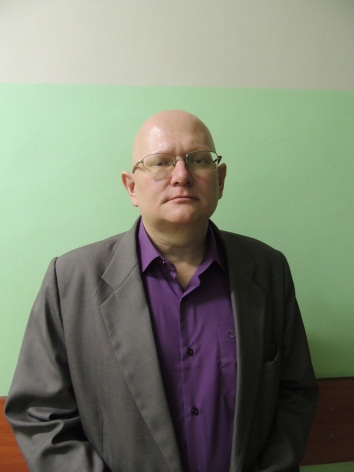 Бородкин Александр ВикторовичСтарший преподаватель кафедры «Менеджмент и общегуманитарные науки» Ярославского филиала Федерального государственного образовательного бюджетного учреждения высшего образования «Финансовый университет при Правительстве Российской Федерации»Кандидат исторических наук, доцент150001, г. Ярославль, ул. Подбутырская, д.15, кв.4Тел.: +7-915-973-74-64Эл. адрес: AVBorodkin@fa.ru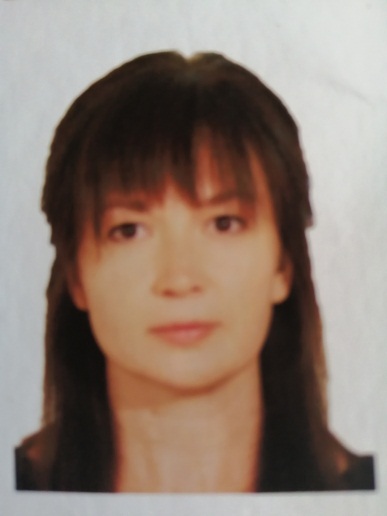 Громова Марина ВалентиновнаСтарший преподаватель кафедры «Менеджмент и общегуманитарные науки» Ярославского филиала Федерального государственного образовательного бюджетного учреждения высшего образования «Финансовый университет при Правительстве Российской Федерации»150052, г. Ярославль, ул. Труфанова, д.5, кв.33Тел.: +7-903-825-97-21Эл. адрес: MaVGromova@fa.ru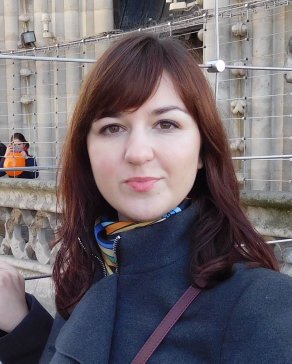 Мильто Анна ВалентиновнаДоцент кафедры «Менеджмент и общегуманитарные науки» Ярославского филиала Федерального государственного образовательного бюджетного учреждения высшего образования «Финансовый университет при Правительстве Российской Федерации»Кандидат исторических наук150047, г. Ярославль, ул. Угличская, д.48, кв.69Тел.: +7-910-823-61-15Эл. адрес: amilto@mail.ru